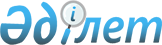 О присвоении наименования безымянной улице села Сайхин Сайхинского сельского округа Бокейординского районаРешение акима Сайхинского сельского округа Бокейординского района Западно-Казахстанской области от 25 июля 2018 года № 40. Зарегистрировано Департаментом юстиции Западно-Казахстанской области 3 августа 2018 года № 5317
      Примечание РЦПИ.

      В тексте документа сохранена пунктуация и орфография оригинала.
      Руководствуясь Законами Республики Казахстан от 23 января 2001 года "О местном государственном управлении и самоуправлении в Республике Казахстан", от 8 декабря 1993 года "Об административно-территориальном устройстве Республики Казахстан", с учетом мнения населения села Сайхин и на основании заключения Западно-Казахстанской областной ономастической комиссии, аким Сайхинского сельского округа РЕШИЛ:
      1.Присвоить следующее наименование безымянной улице села Сайхин Сайхинского сельского округа Бокейординского района:
      улица "5У" - улица "Астана".
      2.Ведущему специалисту аппарата акима Сайхинского сельского округа (Л.Анесова) обеспечить государственную регистрацию данного решения в органах юстиции, его официальное опубликование в Эталонном контрольном банке нормативных правовых актов Республики Казахстан и в средствах массовой информации.
      3. Контроль за исполнением настоящего решения оставляю за собой.
      4.Настоящее решение вводится в действие со дня первого официального опубликования.
					© 2012. РГП на ПХВ «Институт законодательства и правовой информации Республики Казахстан» Министерства юстиции Республики Казахстан
				
      Аким Сайхинского сельского округа

М.Аккалиев
